INFORME DE GESTIONES En cumplimiento a lo dispuesto por el artículo 26 fracción XIII de la Ley de Acceso a la Información Pública para el Estado de Coahuila de Zaragoza, informo las gestiones realizadas por el suscrito Diputado de Representación Proporcional, en los siguientes términos:Estas fueron las gestiones que lleve a cabo durante el mes de Abril del año 2021, por lo que me permito acompañar algunas fotografías como evidencia de dichas actividades.Saltillo, Coahuila; a 5 de Mayo de 2021.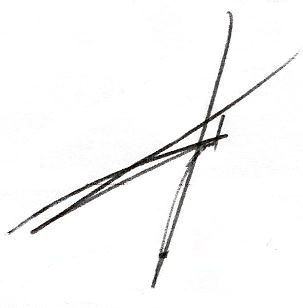 DIP. RODOLFO GERARDO WALSS AURIOLES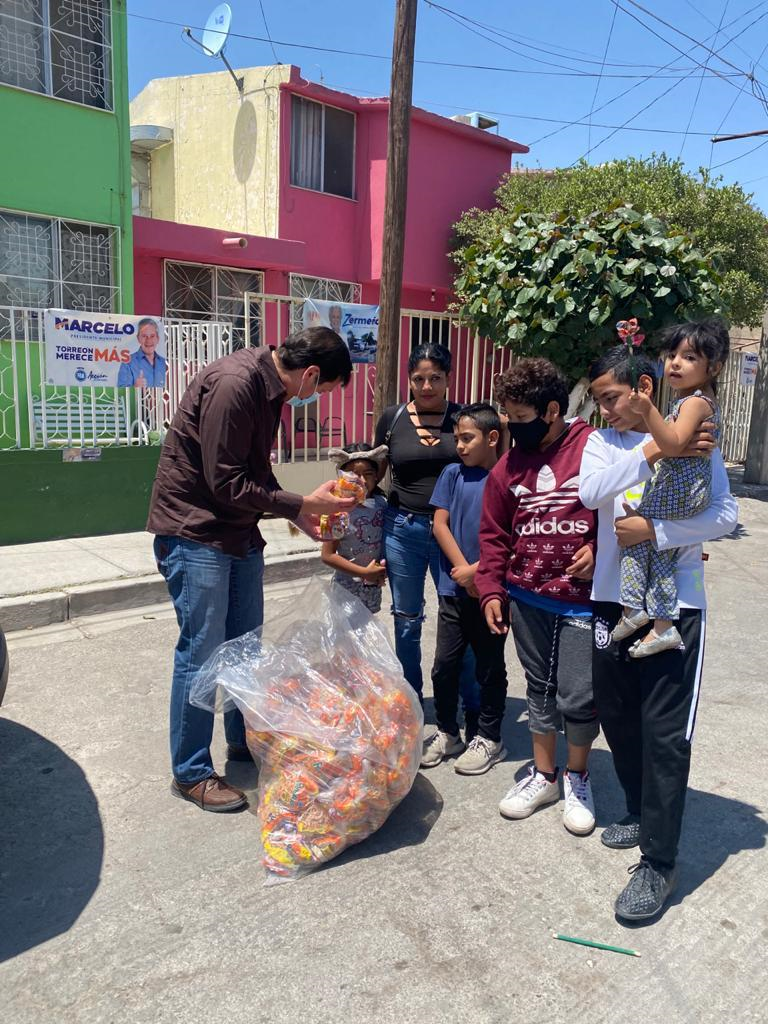 DIPUTADODIRECCIÓN DE LA OFICINA DE GESTIÓN:RODOLFO GERARDO WALSS AURIOLESPLAZA 5.7km 7 No 2950, Torreón, Coah.ABRIL 2021ABRIL 2021N° DE GESTIONESTIPO DE GESTIONES REALIZADAS7Apoyos económicos25Asesorías legales100Despensas 5Medicamentos300Bolos30Pasteles